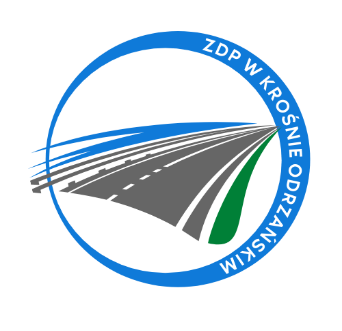 Krosno Odrzańskie, 14.09.2023r.ZDPIII.273.9.3.2023INFORMACJA Z OTWARCIA OFERTZamawiający, Powiat Krośnieński - Zarząd Dróg Powiatowych w Krośnie Odrzańskim podaje informacje dotyczące firm i adresów Wykonawców, którzy złożyli oferty w terminie oraz ceny, zawarte w ofertach na zadanie pn.:„Zakup soli drogowej z antyzbrylaczem w ilości 100 ton”.Kwota brutto przeznaczona na sfinansowanie zamówienia wynosi: 78.000,00 zł (słownie: siedemdziesiąt osiem tysięcy złotych 00/100)Numer ofertyNazwa (firma) i adres wykonawcyCena brutto (zł)1Agencja Pośrednictwa Handlu TZMG Jakub Wiśniewskiul. Dworcowa 6/489-240 Kcynia67.035,002PHU FRANPOL Andrzej FrankowskiBarcin Wieś 8788-190 Barcin44.280,003DS Sp. z o. o.ul. M. Skłodowskiej – Curie 9159-300 Lubin50.430,00